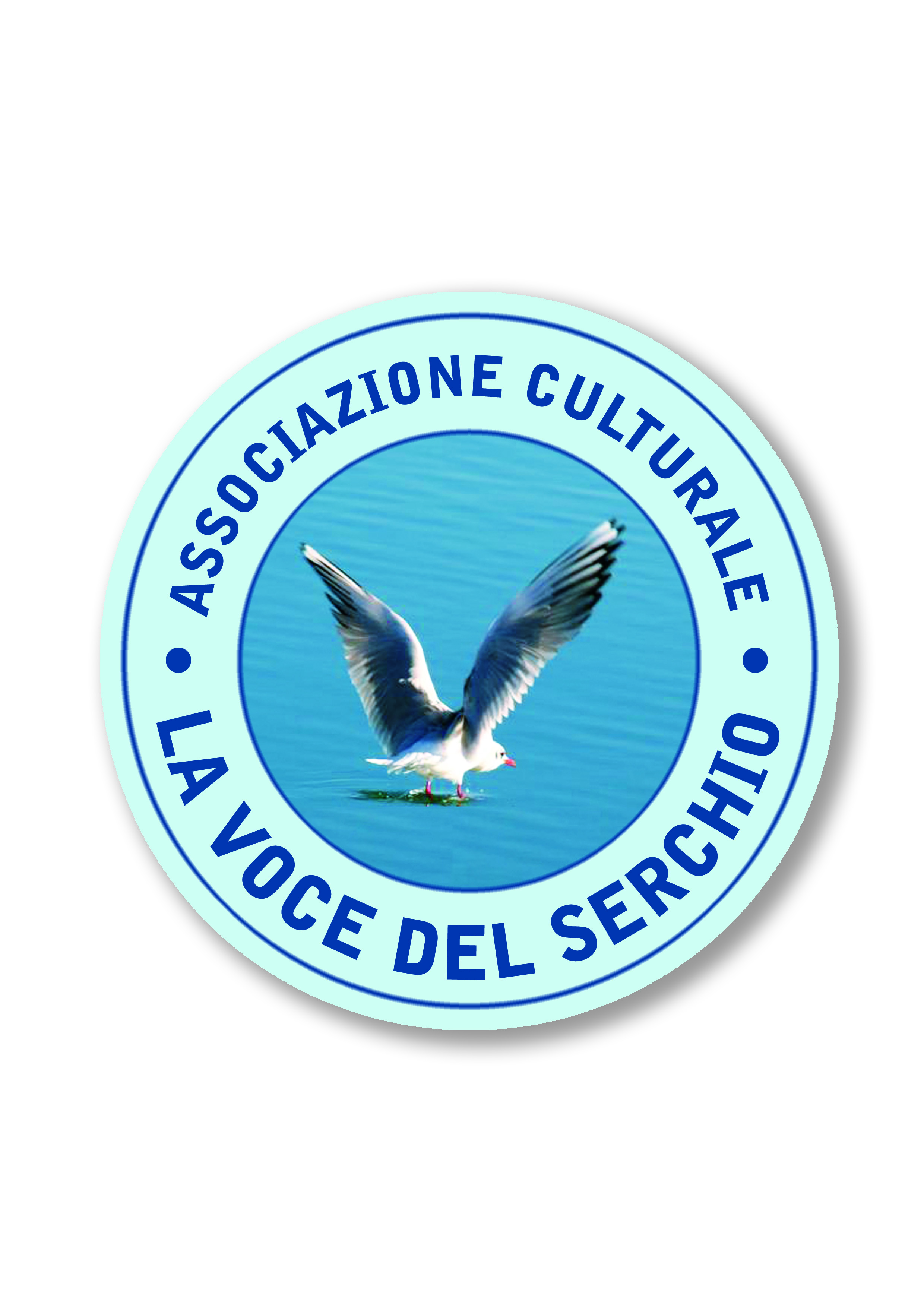                 Bando di concorso                   Artistico-tecnico-culturale                                    Denominato “silenzi suoni e voci del fiume serchio” IntroduzioneL’associazione culturale “la voce del serchio”, costantemente impegnata nella divulgazione e valorizzazione culturale di tematiche storiche, ambientali e di tradizione locale, indice, con il patrocinio dei comuni di vecchiano e san giuliano terme, il presente bando di concorso a premi, per offrire ai bambini e ai giovani studenti l’opportunità di esprimere la loro creatività attraverso la realizzazione di arti grafiche, fotografie, narrativa, poesia e video.RegolamentoArt. 1   oggettoRichiesta di proposte artistico-tecnico-culturali aventi come tema di fondo il fiume serchio con i suoi silenzi, suoni e voci, raccontato con uno dei mezzi espressivi riportati nell’introduzione.  I concorrenti potranno ideare l'opera liberamente, purché non sia travalicato il limite del rispetto reciproco e delle norme di legge vigenti.Ciò che risulti in contrasto con quanto sopra, o anche solamente ritenuto inopportuno a insindacabile giudizio della commissione di cui all’art. 6 non sarà accettato.  Art. 2   cronoprogrammaArt. 3   CONDIZIONI DI PARTECIPAZIONEIl concorso è aperto a tutti gli allievi delle scuole di qualsiasi ordine e grado presenti sul territorio dei comuni di Vecchiano e San Giuliano Terme. I concorrenti potranno partecipare singolarmente o in gruppo purché siano in rappresentanza della scuola di appartenenza.Ogni scuola può presentare più elaborati; mentre ogni partecipante, singolo o in gruppo, può presentare una sola opera.Non vi sono oneri d’iscrizione.Art. 4  TRASMISSIONE ELABORATILe scuole partecipanti dovranno inviare le opere realizzate via e-mail (associazionelavocedelserchio@gmail.com) o per posta con plico sigillato all’indirizzo Elsa Luttazzi         via Newton, 9         56010 Arena-Metato (Pisa)entro le ore 24 del 16/03/2013. Per quest’ultimo invio farà fede il timbro postale.L’invio dovrà contenere la richiesta di partecipazione al concorso (allegato 1), sottoscritta dal Dirigente/Responsabile della scuola richiedente.Art. 5  SPECIFICHE TECNICHE DEGLI ELABORATIPer le categorie di concorso fotografia, narrativa e video gli elaborati presentati dovranno rispettare le seguenti specifiche.FotografiaFoto (bianco/nero o colori) in formato TIFF o JPEG, con il lato maggiore di almeno 1280 pixel, da presentarsi su C.D.Per quelle selezionate dalla Commissione sarà richiesta alle scuole la loro produzione cartacea i cui dettagli tecnici saranno in seguito comunicati.NarrativaOgni opera non deve superare i 10.000 caratteri (spazi inclusi) del tipo Times New Roman corpo 12, con interlinea singola.VideoIl video dovrà avere una durata massima di 10 minuti (titoli inclusi) e dovrà essere consegnato su DVD.Art. 6   VALUTAZIONE ELABORATIGli elaborati pervenuti secondo quanto citato dall’art. 4, saranno esaminati da una Commissione nominata dal Presidente dell’Associazione organizzatrice che esprimerà le proprie valutazioni in base ai seguenti parametri:- originalità del tema proposto (0-15 punti)- qualità tecnico/artistica complessiva (0-15 punti)- complessità della tecnica utilizzata (0-5 punti)La stessa Commissione, all’occorrenza, valuterà la possibilità di suddividere i partecipanti in gruppi omogenei per età. Le opere ritenute meritevoli, con giudizio non sindacabile, saranno ammesse alla presentazione, che verrà inserita nel programma del Maggio Migliarinese 2013, con tempi e modalità comunicati alle scuole interessate a cura dell’Associazione in parola.Nel corso di questa serata saranno comunicati i nomi dei vincitori.Art. 7   PREMIPer ciascuna delle cinque opere vincitrici nelle singole sezioni arti grafiche, fotografia, narrativa, poesia e video, agli autori sarà attribuito un premio consistente in un buono acquisto per libri di testo o cartoleria varia, del valore di €.200,00 (l’importo prescinde dal numero dei vincitori), che verrà erogato mediante bonifico bancario alla scuola di provenienza.La premiazione dei vincitori sarà inserita nel programma delle manifestazioni del Maggio Migliarinese 2013.Dei vincitori e delle opere sarà data informazione sul giornale on-line “La Voce del Serchio” senza l’obbligo del consenso da parte dell’autore/scuola. Art. 8   COPYRIGHTOgni scuola partecipante, con la presentazione a concorso dell’opera, implicitamente dichiara di possedere tutti i diritti sul materiale inviato, comprese le autorizzazioni di eventuali personaggi raffigurati o descritti. Dichiara inoltre che lo stesso materiale non lede alcun diritto di terzi e non viola nessuna legge vigente.L’Associazione culturale “La voce del Serchio” è sollevata, dalle scuole stesse, da ogni responsabilità in materia.Le opere saranno integralmente riconsegnate alle rispettive scuole.Art. 9   PRIVACYL’Associazione è autorizzata al trattamento dei dati personali per tutti gli adempimenti necessari allosvolgimento del concorso e per l’eventuale pubblicazione delle opere, nell’ambito delle sue iniziative culturali, nel rispetto del Decreto Legislativo 30 giugno 2003, n°196. L’archivio dati è reperibile presso l’Associazione, le scuole devono garantire la liberatoria per il trattamento dei dati stessi.Art. 10   ACCETTAZIONE REGOLAMENTOLa partecipazione al concorso implica la piena accettazione del presente regolamento.L’Associazione Culturale “La voce del Serchio” si riserva il diritto di modificare in qualsiasi momento il regolamento e i premi. Le eventuali modifiche saranno pubblicate sull’omonimo giornale on-line e precedute da breve informativa via e-mail alle scuole aderenti al concorso.Art. 11  SEGRETERIA DEL CONCORSOPer informazioni scrivere alla casella di posta elettronica associazionelavocedelserchio@gmail.comALLEGATO 1FAC-SIMILE DOMANDA DI PARTECIPAZIONE(Art. 4 Regolamento)Il/La sottoscritto/a_________________________________________________________________ Dirigente/Responsabile della scuola____________________________________________________di__________________________     indirizzo e-mail______________________________________chiede di poter partecipare, con il lavoro di seguito descritto, al concorso “Silenzi, suoni e voci del fiume Serchio” organizzato dall’Associazione Culturale “La voce del Serchio” accettando integralmente il relativo regolamento.Descrizione dell’operaNome/i autore/i-interprete/i (specificare eventuali collaborazioni esterne alla scuola)________________________________________________________________________________Titolo ________________________________________________________________________________Descrizione sommaria del contenuto________________________________________________________________________________________________________________________________________________________________________________________________________________________________________________________________________________________________________________________________Descrizione del supporto/mezzo/strumento impiegato e data di realizzazione________________________________________________________________________________________________________________________________________________________________________________________________________________________________________________Indicazione dei mezzi e spazi necessari per la presentazione nonché della sua eventuale durata________________________________________________________________________________________________________________________________________________________________________________________________________________________________________________Indicazione del responsabile dell’attività e relativi riferimenti________________________________________________________________________________________________________________________________________________________________Data______________________ Firma ________________________________________16  marzo  2013Termine ultimo per la consegna di testi, progetti e opere da parte delle scuole all’associazioneEntro 30 aprile 2013Comunicazione via e-mail o fax dell’associazione alla scuola dell’esito della propostaMaggio 2013Presentazione delle opere meritevoli